Summary of qualfication					Hands-on experience in mobile repairingProfound knowledge and experience of various brands of cell phonesAbility to document and provide referencesAbility to work without much supervisionJayababuSmart Phone TechnicianPersonal InformationBorn on 1986, 5th of July in Tamilnadu, India. Basic English language. Computer literate, competent with windows along with minimal applications. Motivated, focused, creative, can work independently with minimal supervision. Fast Leaner, Team Player and Proactive leader.Jayababu-397303@gulfjobseeker.com EducationHSC – 2012-13, TamilnaduDiploma in Mobile Phone software and Hardware 2011-12CErtificationLife member of Tamilnadu Artist AssociationObjectiveA technical person seeking a job as a Cell Phone Technician in a shop to handle all cell phones repairs required by clients and provide high quality of services.Self-employed-Mobile Technician2012–2020To perform diagnosis, troubleshooting, fault finding, L1, L2 & L3 Repair for telecommunication handsets base on the standard given by Apple, Samsung, Nokia Corporation, and all Chinese mobiles and GSM phones.Conducted repairs on cell phones brought in by customers to the shop.Trained newly hired technicians for repairing cell phone units.Referred to cell phone manuals to ensure the repairs done to the units are accurate.Informed customers on the warranty provided for the cell phone units repaired.Analyzed the problems of the cell phone units before proceeding with the repairsExtensive experience in painting both interior and exteriorExperience with commercial, residential and interior projectsExper colour mixing, masking, taping, priming and finishingAn outgoing and dynamic personalityExpert in artistic techniques oil painting, water colour, PhotographyAbility to work in team environment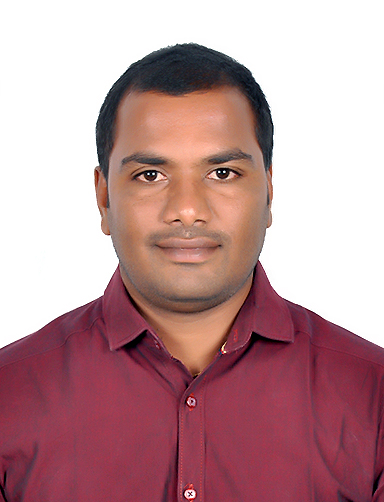 